Publicado en Madrid el 28/01/2020 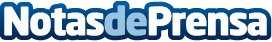 Empresas de fontaneros y gas se unen para prevenir los efectos de posibles borrascasInstalador de Gas, la cabeza visible de esta asociación de empresas, ha tomado la iniciativa a la hora de advertir y de ayudar a todos los posibles afectados por la Borrasca Gloria además de prevenir futuros fenómenos meteorológicos adversos, como el temporal que ha afectado a nuestro país y que ha ocasionado múltiples desperfectosDatos de contacto:Instalador de gas Madrid Calle Seminario 7, 28911, Leganes688 933 359Nota de prensa publicada en: https://www.notasdeprensa.es/empresas-de-fontaneros-y-gas-se-unen-para Categorias: Nacional Bricolaje Sociedad Madrid Cataluña Valencia Otras Industrias http://www.notasdeprensa.es